LINK e MATERIALI utiliSono disponibili qui alcuni riferimenti e materiali formativi realizzati nell’ambito di altri progetti europei e iniziative, nazionali e comunitarie, volte a promuovere l’efficienza energetica, la diffusione dei contratti EPC ed a diffondere buone pratiche sul contenimento della spesa energetica delle famiglie. In fondo trovate i riferimenti di alcuni tra i più significativi finanziamenti e contributi per iniziative di efficienza energetica.Guide al risparmio energetico per le famiglie e                                                          materiali formativi sull’efficienza energeticaPromozione dell’EE e dei contratti EPC in ItaliaSiti utiliFinanziamenti a progetti di EE e contributi nazionaliProgetto/iniziativaObiettivoMaterialiSupportare le famiglie nel ridurre i loro consumi energetici. Particolare attenzione è rivolta alla fascia di consumatori più vulnerabili (famiglie a basso reddito residenti in case popolari o edifici simili) Guida all’efficienza energetica per le famigliehttp://www.fiesta-audit.eu/media/54518/fiesta_it-low.pdf Realizzare un kit di strumenti informativi e interattivi per la gestione eco-efficiente degli alloggi e dei condomini disponibile online per i cittadini e le famiglie, consentendo di misurare i propri consumi e consigliando azioni di risparmio da intraprendereSchede informative: energia, acqua, rifiuti, mobilitàAgenda del condominiohttp://www.life-ecocourts.it/page.php?idpag=9 Fornire supporto ed assistenza ai consumatori vulnerabili ad essere più efficienti. In particolare, nell’utilizzare i contatori intelligenti (smart meter) come strumento per ottenere risparmi energeticiManuale per gli operatori sociali su come assistere un consumatore vulnerabile http://smartup-project.eu/resources/ Save your building for saving energyVideo illustrativo: riqualificazione energetica per migliorare la vita degli inquilini (inglese)https://www.youtube.com/v/xkLglh2lBtESostenere i consumatori vulnerabili nella gestione efficiente dei consumi energetici in casa e combattere la povertà energetica. Formare esperti a supporto dei consumatori (TED: Tutor per l’Energia Domestica)Schede di consigli per ottimizzare i consumi energetici in casa attraverso comportamenti virtuosi.Aggiornamento tramite Social: account facebook “6_1_consumatore_smart?”Raccolta di opuscoli informativi su energia e risparmio energeticoRiferimento web: ATES PARMAAgenzia Territoriale Energia e Sostenibilità di ParmaRaccolta di opuscoli http://www.atesparma.it/webpage.php?idtopic=26&idpage=73Progetto/Iniziativa/EnteObiettivoMaterialiMaterialiMigliorare gli EPC: sviluppare modelli di business e finanziamento per progetti gestiti da ESCO anche nel caso di strutture in affitto e proporre delle varianti di contratti che garantiscano maggiore flessibilitàDatabase: raccolta di progetti EPC in tutta EuropaConsulta quiDatabase: raccolta di progetti EPC in tutta EuropaConsulta quiFornire assistenza tecnica a soggetti pubblici e privati per l’elaborazione di un bando di gara relativo alla riqualificazione energetica di 622 abitazioni ERP nelle province di Reggio Emilia e Parma. Sperimentare modelli di finanziamento innovativi e un nuovo contratto di locazione basato sulla prestazione energetica dell’alloggio (EPTA)Materiali del Workshop: “Riqualificazione energetica degli edifici: business (not) as usual”Scarica quiMateriali del Workshop: “Riqualificazione energetica degli edifici: business (not) as usual”Scarica quiRiqualificazione energetica del patrimonio edilizio privato della città di Padova e dintorni, soprattutto condomini, attraverso l'agire collettivo e l’utilizzo di contratti EPCAtti del convegno: Dalla condivisione degli interventi di riqualificazione energetica alla rigenerazione urbanaScarica qui Atti del convegno: Dalla condivisione degli interventi di riqualificazione energetica alla rigenerazione urbanaScarica qui Realizzare interventi di efficientamento energetico su edifici e punti di illuminazione pubblici dei comuni del territorio della Città Metropolitana di Torino grazie a nuove forme di partnership finanziaria tra amministrazioni pubbliche locali e investitori privati.Report: i contratti EPC per la Pubblica Amministrazione Scarica quiReport: i contratti EPC per la Pubblica Amministrazione Scarica quiEnergie Sprong ITALIAPromuovere in Italia la realizzazione di ristrutturazioni profonde (NZER) su larga scala attraverso l’introduzione nel mercato di un nuovo sistema tecnico, economico, finanziario e gestionale rivoluzionario che permetta la riqualificazione energetica degli edifici in tempi rapidi (poche settimane) e con prestazioni garantite sul lungo periodo (per 30 anni).  video illustrativo ITA:https://youtu.be/HlmnS5ovkBw video illustrativo ITA:https://youtu.be/HlmnS5ovkBw Agenzia nazionale per le nuove tecnologie, l’energia e lo sviluppo economico sostenibileLinee guida ai contratti EPC Scarica quiLinee guida ai contratti EPC per le Pubbliche AmministrazioniScarica quiIstituzioniEfficienza energetica e ESCoConsumatori e Inquilinisito AEEG Autorità per l'energia elettrica ed il gas sito GSE Gestore Servizi Energetici sito GME Gestore dei Mercati Energeticisito Ministero dell'AmbienteSito MISE Ministero Sv. Economicosito ENEA per l’efficienza energeticasito FIRE Associazione Italiana per l'uso Razionale dell'Energiasito Assoescosito Federscosito Federcasa Federazione italiana per la casasito Cechodas Associazione europea dei gestori ERP Portale per le detrazioni fiscali per interventi di EEIniziativa DescrizioneHorizon 2020Programma di Ricerca e Innovazione previsto dall’UEEEEFFondo Europeo per l’Efficienza EnergeticaPF4EEStrumento per l'efficienza energetica (fornito dalla BEI)LIFEProgramma per l'ambiente e l'azione per il clima previsto dalla UEELENAStrumento europeo per l’assistenza finanziaria alla pianificazione energetica locale (fornito dalla BEI)Fondi strutturali e d’investimento europeiFESR - Fondo europeo di sviluppo regionale FSE - Fondo sociale europeoTEE - Certificati BianchiTitoli negoziabili per il conseguimento di risparmi energetici negli usi finali di energiaConto termicoSostegno a interventi per l’incremento dell’EE e la produzione di energia termica da fonti rinnovabili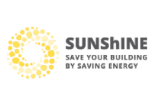 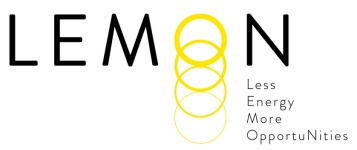 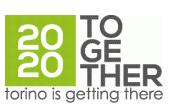 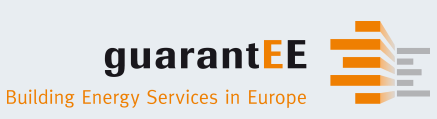 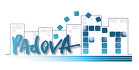 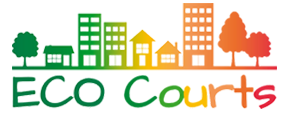 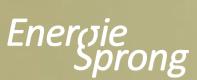 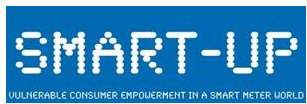 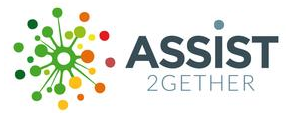 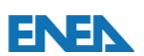 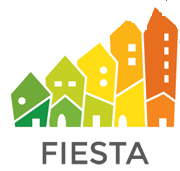 